Student Name: 	_________________________________________________Excursion: Year 9 Day ExcursionPreferred Payment Options: QUICKWEB – Online via the MCSS websitehttp://www.mcss.act.edu.au/payment2/Make_a_paymentQUICKWEB Payment option example: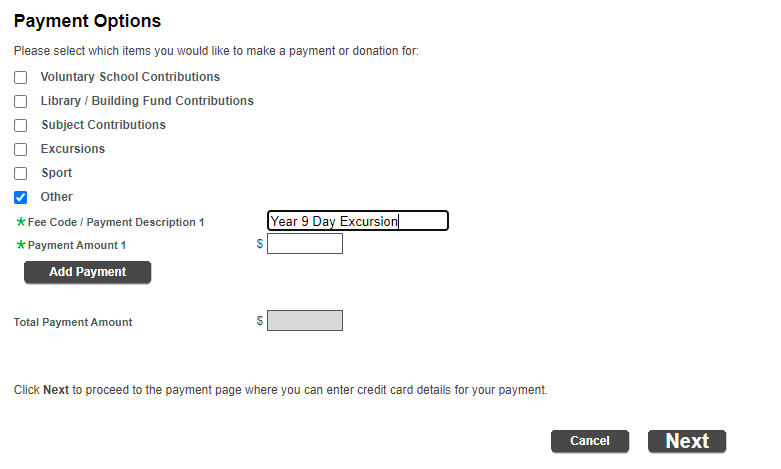 